РЕСПУБЛИКА ДАГЕСТАНГЛАВА МУНИЦИПАЛЬНОГО ОБРАЗОВАНИЯ«УНЦУКУЛЬСКИЙ РАЙОН»Индекс 368950 пос. Шамилькалаул.МДахадаева №3,  тел.55-64-85 e-mai: mo_uncuk_raion@mail.ruПОСТАНОВЛЕНИЕот «24» января 2017 г. № 10Об утверждении плана основных мероприятий МО  «Унцукульский район» в области  гражданской обороны, предупреждения и ликвидации чрезвычайных ситуаций, обеспечения  пожарной безопасности и безопасности  людей на водных объектахВ соответствии с требованиями Федеральных законов Российской Федерации от 11.11.1994 № 68-ФЗ «О защите населения и территорий от чрезвычайных ситуаций природного и техногенного характера» и от 12.02.1998 № 28-ФЗ «О гражданской обороне»,  ив целях совершенствования  подготовки органов управления, сил  и средств гражданской обороны Унцукульского районного звена территориальной подсистемы  единой государственной  системы предупреждения и ликвидации чрезвычайных ситуаций постановляю:1.Утвердить план основных мероприятий МО «Унцукульский район» в области гражданской обороны, предупреждения и ликвидации чрезвычайных ситуаций, обеспечения  пожарной безопасности и безопасности  людей на водных объектах  на 2017 год (приложение);2. Контроль исполнения распоряжения возложить на и.о. заместителя   главы                                  администрации МО  «Унцукульский район»  Гамзатов.М.А.   Глава МО «Унцукульскийрайон»                                                  И.НурмагомедовИсп. Абдулаев М.Г Тел.89886421718                  СОГЛАСОВАНО                                                                                                      УТВЕРЖДЕНО    Начальник Главного управления                                                                                           ПостановлениемМЧС России по Республике Дагестан                   						Главы МО«Унцукульский район»генерал-майор    Н.М. Казимагамедов                                                                                       от 24.01.2017 г № 10«____»_____________ 2017 г.    ПЛАНосновных мероприятий  МО  «Унцукульский район» по делам гражданской обороны, чрезвычайным ситуациям и ликвидации последствий стихийных бедствий на 2017 годпгт .Шамилькала Председатель Комиссии Администрации МО«Унцукульский район» по предупреждению и ликвидации чрезвычайных ситуаций и обеспечению пожарной безопасности.                                                        ____________      М.А.Гамзатов                                 «____ »  ________ 2017г.Начальник отдела по делам гражданской обороны, чрезвычайным ситуациям                                               администрации МО «Унцукульский район»                    ___________М.Г. Абдулаев                                        «____»______________ 2017 г.1. Основные мероприятия в области  гражданской обороны, предупреждения и ликвидации чрезвычайных ситуаций, обеспечения пожарной безопасности и безопасности людей на водных объектах1. Основные мероприятия в области  гражданской обороны, предупреждения и ликвидации чрезвычайных ситуаций, обеспечения пожарной безопасности и безопасности людей на водных объектах1. Основные мероприятия в области  гражданской обороны, предупреждения и ликвидации чрезвычайных ситуаций, обеспечения пожарной безопасности и безопасности людей на водных объектах1. Основные мероприятия в области  гражданской обороны, предупреждения и ликвидации чрезвычайных ситуаций, обеспечения пожарной безопасности и безопасности людей на водных объектах1. Основные мероприятия в области  гражданской обороны, предупреждения и ликвидации чрезвычайных ситуаций, обеспечения пожарной безопасности и безопасности людей на водных объектах1. Основные мероприятия в области  гражданской обороны, предупреждения и ликвидации чрезвычайных ситуаций, обеспечения пожарной безопасности и безопасности людей на водных объектах1. Основные мероприятия в области  гражданской обороны, предупреждения и ликвидации чрезвычайных ситуаций, обеспечения пожарной безопасности и безопасности людей на водных объектах1Участие в заседании КЧС ПБ Правительства Республики Дагестан по вопросу: «Организация по безаварийному пропуску паводковых вод в 2017 г. на территории Республики Дагестан Организация оповещения и эвакуации из затоплеваемых мест.март-апрельПредседательКЧС и ПБПравительства РД,начальникГУ МЧС Россиипо РД,администрация МО  «Унцукульский район»2Участие в заседании Комиссии  Правительства Республики Дагестан по предупреждению и ликвидации чрезвычайных ситуаций и обеспечению пожарной безопасности.по отдельному плану работы комиссииПредседатель КЧС и ОПБ РД.      ГУ МЧС Россиипо РД, МЧС Дагестана, руководители входящих в РП РСЧС, ведомства, администрация   МО          «Унцукульский район»3 Участие в  составе межведомственной комиссий по вопросам защиты населения и территорий от чрезвычайных ситуаций.в течение годаГУ МЧС России по РД,руководительГКОУ «Центр ГО и ЧС»,Администрация  МО    «Унцукульский район»4Осуществление комплекса  организационных и практических мероприятий направленных на обеспечение пожарной безопасности  на территории   Республики Дагестанв течение годаГУ МЧС России по РДМЧС ДагестанаПредседатель КЧС и ПБАдминистрация МО «Унцукульский район»5Продолжение работы по внесению изменений и совершенствованию нормативной правовой базы в области гражданской обороны, защиты населения и территорий от чрезвычайных ситуаций природного и техногенного характера, обеспечения пожарной безопасности и безопасности людей на водных объектахв течение годаПравительствоРД, ГУ МЧС России по РДМЧС Дагестана            Председатель КЧС и ПБАдминистрация МО «Унцукульский район»Отдел ГО,ЧС и ПБ6Осуществление комплекса мероприятий по обеспечению реализации подпрограмм Государственной программы РД « Защита населения и территории от чрезвычайных ситуаций, обеспечение пожарной безопасности и безопасности людей на водных объектах в РД на 20014-2018годы»;« Комплексные меры по обеспечению пожарной безопасности в РД на 2014-2018годы»;2 Снижение рисков и смягчение последствий чрезвычайных ситуаций природного и техногенного характера в РД на 2014-2018годы»;« Создание системы обеспечения вызова экстренных оперативных служб по единому номеру « 112» в Республике Дагестан на 2014-2018 годы».в течение годаПравительствоРД, ГУ МЧС России по РДМЧС Дагестана,Министерство финансов  РД,  Министерство экономического развития РД,др. заинтересованные министерства и ведомства,           Председатель КЧС и ПБадминистрация МО «Унцукульский район»Отдел ГОЧС2. Мероприятия по подготовке органов управления, сил и средств ГО и РСЧС, должностных лиц, специалистов и населения:а) подготовка органов управления, сил и средств ГО и РСЧС2. Мероприятия по подготовке органов управления, сил и средств ГО и РСЧС, должностных лиц, специалистов и населения:а) подготовка органов управления, сил и средств ГО и РСЧС2. Мероприятия по подготовке органов управления, сил и средств ГО и РСЧС, должностных лиц, специалистов и населения:а) подготовка органов управления, сил и средств ГО и РСЧС2. Мероприятия по подготовке органов управления, сил и средств ГО и РСЧС, должностных лиц, специалистов и населения:а) подготовка органов управления, сил и средств ГО и РСЧС2. Мероприятия по подготовке органов управления, сил и средств ГО и РСЧС, должностных лиц, специалистов и населения:а) подготовка органов управления, сил и средств ГО и РСЧС2. Мероприятия по подготовке органов управления, сил и средств ГО и РСЧС, должностных лиц, специалистов и населения:а) подготовка органов управления, сил и средств ГО и РСЧС2. Мероприятия по подготовке органов управления, сил и средств ГО и РСЧС, должностных лиц, специалистов и населения:а) подготовка органов управления, сил и средств ГО и РСЧС1 Участие в командно-штабных учениях по теме: «Действия Комиссии Правительства Республики Дагестан по предупреждению и ликвидации чрезвычайных ситуаций и обеспечению пожарной безопасности, органов управления, сил и средств территориальных звеньев республиканской подсистемы РСЧС по организации защиты населения  и территорий при угрозе и возникновении чрезвычайных ситуаций, связанных с паводками (селями, наводнениями). Организация эвакуации населения из опасных зон в безопасные места и первоочередного их жизнеобеспечения».(на базе муниципального звена МР «Кизлярский»)майПравительство РД,ГУ МЧС России по РД, МЧС Дагестана,администрацияМО «Кизлярский район», заинтересованные министерстваиадминистрации МО«Унцукульский район»б) подготовка должностных лиц, специалистов и населенияб) подготовка должностных лиц, специалистов и населенияб) подготовка должностных лиц, специалистов и населенияб) подготовка должностных лиц, специалистов и населенияб) подготовка должностных лиц, специалистов и населенияб) подготовка должностных лиц, специалистов и населенияб) подготовка должностных лиц, специалистов и населения1Подготовка и обучение руководителей  ГО ( директоров) общеобразовательных школ и среднеспециальных учебных заведений муниципальных образований ( городских округов и районов) на базе ГКОУ РД « УМЦ по ГОи ЧС» По плану комплектования ГКОУ РД «УМЦ по ГО и ЧС на 2017годПравительствоРД, ГУ МЧС России по РДМЧС Дагестанаадминистрация  МО «Унцукульский район»Отдел ГО,ЧС2Подготовка и обучения руководителей занятий по ГО и защите от ЧС в организациях, учителей ОБЖ, руководителей групп и звеньев НАСФ( с выездом преподавателей ГКОУ РД « УМЦ по ГО и ЧС» на местахПо отдельному графику в течение годаГКОУ РД «УМЦ по ГО и ЧС»администрация МО «Унцукульский район»3в) выставочная деятельность, общественные, культурно-массовые, спортивные и другие мероприятияв) выставочная деятельность, общественные, культурно-массовые, спортивные и другие мероприятияв) выставочная деятельность, общественные, культурно-массовые, спортивные и другие мероприятияв) выставочная деятельность, общественные, культурно-массовые, спортивные и другие мероприятияв) выставочная деятельность, общественные, культурно-массовые, спортивные и другие мероприятияв) выставочная деятельность, общественные, культурно-массовые, спортивные и другие мероприятияв) выставочная деятельность, общественные, культурно-массовые, спортивные и другие мероприятия1Участие в организации и проведении республиканских соревнований «Орленок».майПравительствоРД, ГУ МЧС России по РДГУ «Центр ГО и ЧС»,Министерство образования и науки РД, Центр детско-юношеского туризма и краеведения,др. заинтересованные министерства и ведомства,Управления образованияадминистрации  МО«Унцукульский район»2Мероприятия по подготовке и проведению:« Дня защитника отечества»;«Международного женского дня 8 Марта»;« Дня пожарной охраны России»;« Дня Победы»;Мусульманского праздника « Ураза-байрам»;« Дня образования гражданской обороны»«Дня спасателя Российской Федерации»и других праздников 22февраля7 марта28 апреля9 маяиюнь4 октября27 декабряПравительствоРД, ГУ МЧС России по РДМЧС ДагестанаАдминистрация    МО     « Унцукульский район»Отдел ГО,ЧС3. Мероприятия по проверке готовности органов управления, сил и средств ГО и РСЧС Республики Дагестан к действиям по предназначению3. Мероприятия по проверке готовности органов управления, сил и средств ГО и РСЧС Республики Дагестан к действиям по предназначению3. Мероприятия по проверке готовности органов управления, сил и средств ГО и РСЧС Республики Дагестан к действиям по предназначению3. Мероприятия по проверке готовности органов управления, сил и средств ГО и РСЧС Республики Дагестан к действиям по предназначению3. Мероприятия по проверке готовности органов управления, сил и средств ГО и РСЧС Республики Дагестан к действиям по предназначению3. Мероприятия по проверке готовности органов управления, сил и средств ГО и РСЧС Республики Дагестан к действиям по предназначению3. Мероприятия по проверке готовности органов управления, сил и средств ГО и РСЧС Республики Дагестан к действиям по предназначению1Проверка выполнения требований стандартов безопасности труда, норм, правил, приказов и директив МЧС России по вопросам охраны труда и соблюдения техники безопасности: ПЧ-40 « Служба 112»по отдельному графикуПравительствоРД, ГУ МЧС России по РДМЧС Дагестана,1Y. Мероприятия, проводимые Администрацией МР «Лакский район»1. Основные мероприятия в области предупреждения и ликвидации чрезвычайных ситуаций, обеспечения пожарной безопасности и безопасности людей на водных объектах1Y. Мероприятия, проводимые Администрацией МР «Лакский район»1. Основные мероприятия в области предупреждения и ликвидации чрезвычайных ситуаций, обеспечения пожарной безопасности и безопасности людей на водных объектах1Y. Мероприятия, проводимые Администрацией МР «Лакский район»1. Основные мероприятия в области предупреждения и ликвидации чрезвычайных ситуаций, обеспечения пожарной безопасности и безопасности людей на водных объектах1Y. Мероприятия, проводимые Администрацией МР «Лакский район»1. Основные мероприятия в области предупреждения и ликвидации чрезвычайных ситуаций, обеспечения пожарной безопасности и безопасности людей на водных объектах1Y. Мероприятия, проводимые Администрацией МР «Лакский район»1. Основные мероприятия в области предупреждения и ликвидации чрезвычайных ситуаций, обеспечения пожарной безопасности и безопасности людей на водных объектах1Y. Мероприятия, проводимые Администрацией МР «Лакский район»1. Основные мероприятия в области предупреждения и ликвидации чрезвычайных ситуаций, обеспечения пожарной безопасности и безопасности людей на водных объектах1Y. Мероприятия, проводимые Администрацией МР «Лакский район»1. Основные мероприятия в области предупреждения и ликвидации чрезвычайных ситуаций, обеспечения пожарной безопасности и безопасности людей на водных объектах1Заседание КЧС ПБ Администрации МО «Унцукульский район» по вопросу : «Подготовка к безаварийному пропуску паводковых вод по реке Терек в 2017 году и организация эвакуации населения и животных с затопляемых зон прикутанных хозяйств района.  мартПредседатель КЧС ПБ Администрации,заведующий отделом по делам ГО ЧС Администрации, члены КЧС ПБ Администрации, руководители организаций, предприятий и учреждений района, главы МО сельских поселений2Заседание КЧС ПБ Администрации МО  «Унцукульский район» по вопросу: «О результатах проведения профилактических мероприятий «Школа, «Культура» на территории Унцукульского района».августПредседатель КЧС ПБ Администрации,заведующий отделом по делам ГО ЧС Администрации, члены КЧС ПБ Администрации, Управление образования, отдел культуры, главы МО сельских поселений3Заседание КЧС ПБ Администрации МО«Унцукульский район» по вопросу: «О ходе подготовки организаций, предприятий и учреждений Унцукульского района к осенне-зимнему периоду 2016-2017 гг.».сентябрьПредседатель КЧС ПБ Администрации,заведующий отделом по делам ГО ЧС Администрации, члены КЧС ПБ Администрации, руководители организаций, предприятий и учреждений района, главы МО сельских поселений4Осуществление комплекса организационных и практических мероприятий направленных на обеспечение пожарной безопасности на территории      Унцукульского  района.в течение годаПредседатель КЧС ПБ Администрации,заведующий отделом по делам ГО ЧС Администрации, инспектор ГПН по Унцукульскому району ГУ МЧС России по РД,главы МО сельских поселений5Оповещение населения Унцукульского района о возможных чрезвычайных ситуациях по прогнозам ГУ «Даггидрометцентр» через средства массовой информации и местное телевидение ».в течение годаПредседатель КЧС ПБ Администрации,заведующий отделом по делам ГО ЧС Администрации, редакция газеты «Садовод», руководство местного телевидения ТВС «Унцукуль»6На основе анализа обстановки с пожарами на территории Унцукульского района, разработка и осуществление комплекса пожарно-профилактических мероприятий по ее улучшению.ежеквартальноПредседатель КЧС ПБ Администрации,заведующий отделом по делам ГО ЧС Администрации, инспектор ГПН по Унцукульскому району ГУ МЧС России по РД7Проверка системы оповещения населения Унцукульского районаежемесячноПредседатель КЧС ПБ Администрации,заведующий отделом по делам ГО ЧС Администрации, инспектор ГПН по Унцукульскому району ГУ МЧС России по РД8Организация в средствах массовой информации Унцукульского района выступлений и публикаций статей по вопросам предупреждения и профилактики чрезвычайных ситуаций, пожаров, терактов и действиям населения при угрозе и их возникновении.в течение годаПредседатель КЧС ПБ Администрации,заведующий отделом по делам ГО ЧС Администрации, редакция газеты «Садовод», руководство местного телевидения ТВС «Унцукуль»9Заседание КЧС ПБ Администрации МО «Унцукульский район» по вопросу: «Обеспечение пожарной безопасности в период уборки урожаев и заготовки грубых кормов.Июль- АвгустПредседатель КЧС ПБ Администрации,заведующий отделом по делам ГО ЧС Администрации, инспектор ГПН по Унцукульскому району ГУ МЧС России по РД,главы МО сельских поселений10Корректировка (уточнение):Плана гражданской обороны  Унцукульского района;Паспорта безопасности территории МО «Унцукульский район»;ежеквартальноПредседатель КЧС ПБ Администрации,заведующий отделом по делам ГО ЧС Администрации,руководители служб района и  объектов экономики11Разработка проекта Плана основных мероприятий МО «Унцукульский район» в области гражданской обороны, предупреждения и ликвидации чрезвычайных ситуаций, обеспечения пожарной безопасности и безопасности людей на водных объектах на 2017 год.до  февраля2017 г.Председатель КЧС ПБ Администрации,заведующий отделом по делам ГО ЧС Администрации12Своевременное представление в Главное управление МЧС России по Республике Дагестан информаций (донесений) согласно Табелю срочных донесений МЧС России.в установленные срокиПредседатель КЧС ПБ Администрации,заведующий отделом по делам ГО ЧС Администрации13Организация и продолжение работы по внесению изменений и дальнейшему совершенствованию нормативной правовой базы в области гражданской обороны, защиты населения и территорий от чрезвычайных ситуаций природного и техногенного характера, обеспечения пожарной безопасности и безопасности людей на водных объектах на уровне муниципального района и уровне сельских поселений.в течение годаПредседатель КЧС ПБ Администрации,заведующий отделом по делам ГО ЧС Администрации14Обеспечение контроля за отправкой слушателей всех категорий (согласно выписке из плана комплектования ГОУ «УМЦ по ГО и ЧС») на курсы подготовки (повышения квалификации) в г. Махачкала.в течение годаПредседатель КЧС ПБ Администрации,заведующий отделом по делам ГО ЧС Администрации2.Мероприятия по подготовке органов управления, сил и средств ГО и РСЧС, должностных лиц, специалистов и населения:а) подготовка органов управления, сил и средств ГО и РСЧС2.Мероприятия по подготовке органов управления, сил и средств ГО и РСЧС, должностных лиц, специалистов и населения:а) подготовка органов управления, сил и средств ГО и РСЧС2.Мероприятия по подготовке органов управления, сил и средств ГО и РСЧС, должностных лиц, специалистов и населения:а) подготовка органов управления, сил и средств ГО и РСЧС2.Мероприятия по подготовке органов управления, сил и средств ГО и РСЧС, должностных лиц, специалистов и населения:а) подготовка органов управления, сил и средств ГО и РСЧС2.Мероприятия по подготовке органов управления, сил и средств ГО и РСЧС, должностных лиц, специалистов и населения:а) подготовка органов управления, сил и средств ГО и РСЧС2.Мероприятия по подготовке органов управления, сил и средств ГО и РСЧС, должностных лиц, специалистов и населения:а) подготовка органов управления, сил и средств ГО и РСЧС2.Мероприятия по подготовке органов управления, сил и средств ГО и РСЧС, должностных лиц, специалистов и населения:а) подготовка органов управления, сил и средств ГО и РСЧС1 Подведение итогов деятельности Унцукульского районного звена республиканской подсистемы РСЧС, выполнению мероприятий гражданской обороны в 2016 году и постановке задач на 2017 год.февральГлава Администрации, Председатель КЧС ПБ Администрации,заведующий отделом по делам ГО ЧС Администрации, руководители служб, организаций, предприятий и учреждений района, главы МО сельских поселений2Объектовые тренировки по теме: « Действия КЧС ПБ, сил и средств РСЧС при возникновении пожара, Организация эвакуации учащихся и персонала школ из опасной зоны в безопасное место, с участием ПЧ-31 и ГПНв течение годаГлава Администрации, Председатель КЧС ПБ Администрации,заведующий отделом по делам ГО ЧС Администрации, руководители служб, организаций, предприятий и учреждений района, главы МО сельских поселенийШтабные тренировки по теме:«Действия КЧС ПБ Администрации МО «Унцукульский район», органов управления, сил и средств Унцукульского районного звена республиканской подсистемы РСЧС при возникновении чрезвычайных ситуаций вызванных розливом нефти и нефтепродуктов на автозаправочных станциях»:Председатель КЧС ПБ Администрации,заведующий отделом по делам ГО ЧС Администрации, руководители служб, организаций, предприятий и учреждений района.АЗС – пгт. Шамилькалаиюньб)подготовка должностных лиц, специалистов и населенияб)подготовка должностных лиц, специалистов и населенияб)подготовка должностных лиц, специалистов и населенияб)подготовка должностных лиц, специалистов и населенияб)подготовка должностных лиц, специалистов и населения1Организация обучения работников организаций, предприятий и учреждений, независимо от форм собственности, мерам пожарной безопасности на местах.в течение годаПредседатель КЧС ПБ администрации, зав отделом ГОЧС , начальник ГПН ГУ МЧС России по РД2Организация обучения неработающего населения мерам пожарной безопасности и действиям при возникновении чрезвычайных ситуаций природного и техногенного характера, при захвате в заложники.в течение годаПредседатель КЧС ПБ администрации, зав отделом ГОЧС , начальник ГПН ГУ МЧС России по РД2Организация работы по систематическому информированию граждан в местах массового пребывания людей (в общественном транспорте, в учреждениях культуры, на рынках и т.д.) о правилах поведения при обнаружении подозрительных предметов и возникновении чрезвычайных ситуаций, а также порядке эвакуации.в течение годаПредседатель КЧС ПБ администрации, зав отделом ГОЧС , начальник ГПН ГУ МЧС России по РД2Организация работы по систематическому информированию граждан в местах массового пребывания людей (в общественном транспорте, в учреждениях культуры, на рынках и т.д.) о правилах поведения при обнаружении подозрительных предметов и возникновении чрезвычайных ситуаций, а также порядке эвакуации.в течение годаПредседатель КЧС ПБ администрации, зав отделом ГОЧС , начальник ГПН ГУ МЧС России по РД, руководство ОМВД ЕДДС,СМИ района.2в)Памятные,  праздничные и культурно-массовые, мероприятияв)Памятные,  праздничные и культурно-массовые, мероприятияв)Памятные,  праздничные и культурно-массовые, мероприятияв)Памятные,  праздничные и культурно-массовые, мероприятияв)Памятные,  праздничные и культурно-массовые, мероприятияв)Памятные,  праздничные и культурно-массовые, мероприятия2Организация и проведении районных соревнований «Школа безопасности».июньОтдел ГОЧС, Управление образования района, руководители СШ2Проведение в общеобразовательных учреждениях района «Дня защиты детей».июньПредседатель КЧС ,ГОЧС,Управления образования, руководители СШ2«День защитника Отечества»;22 февраляАдминистрация МО « Унцукульский район» отдел по молодежной политике и туризму2«Международного женского дня - 8 Марта»;7 марта«День пожарной охраны России»30 апреляПЧ-40. Начальник ГПН. ГОЧС района.мусульманского праздника «Ураза байрам»;июньАдминистрация МО « Унцукульский район» отдел ГОЧС«Дня победы»;9маяАдминистрация МО « Унцукульский район»«Дня образования гражданской обороны»;4 октябряАдминистрация МО « Унцукульский район» отдел ГОи ЧС3. Мероприятия по проверке готовности органов управления, сил и средств ГО и РСЧС муниципального района « Унцукульский район» к действиям по предназначении.3. Мероприятия по проверке готовности органов управления, сил и средств ГО и РСЧС муниципального района « Унцукульский район» к действиям по предназначении.3. Мероприятия по проверке готовности органов управления, сил и средств ГО и РСЧС муниципального района « Унцукульский район» к действиям по предназначении.3. Мероприятия по проверке готовности органов управления, сил и средств ГО и РСЧС муниципального района « Унцукульский район» к действиям по предназначении.3. Мероприятия по проверке готовности органов управления, сил и средств ГО и РСЧС муниципального района « Унцукульский район» к действиям по предназначении.3. Мероприятия по проверке готовности органов управления, сил и средств ГО и РСЧС муниципального района « Унцукульский район» к действиям по предназначении.1Проверка организации преподавания предмета ОБЖ в школах района:октябрьПредседатель КЧС ПБ зав отделом ГОЧС.     Начальник ОНД2Проверка состояния пожарных водоемов на объектах здравоохранения, в общеобразовательных и дошкольных учреждениях района.В течение годаПредседатель КЧС ПБ зав отделом ГОЧС.     Начальник ОНД, ПЧ-40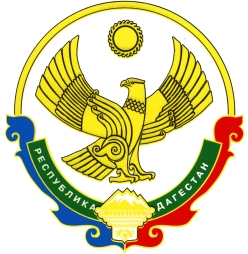 